وزارة التعليم العالي والبحث العلمي 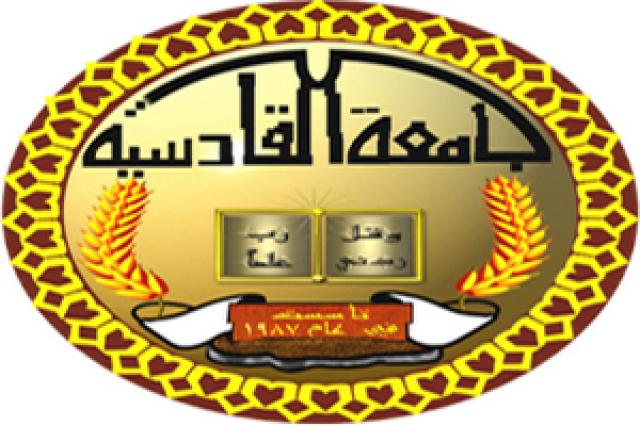 جامعة القادسية كلية التربية قسم التاريحالدراسة الصباحيةمؤتمر بوستدامبحث مقدم  الى  قسم التاريخ  في كلية التربية وهو جزء من متطلبات نيل شهادة البكالوريوس في التاريخاعداد الطالبان مرتضى غالب كريممريم نعيم وذاح بأشرافالدكتور / فرقان فيصل الغنامي1439هـ                                                                                                          2018م